АДМИНИСТРАЦИЯОДИНЦОВСКОГО ГОРОДСКОГО ОКРУГАМОСКОВСКОЙ ОБЛАСТИПОСТАНОВЛЕНИЕ 15.09.2020 № 2327Об утверждении Административного регламента исполнения муниципальной функции «Осуществление муниципального жилищного контроля на территории Одинцовского городского округа Московской области»В соответствии с Жилищным кодексом Российской Федерации, Федеральным законом от 06.10.2003 № 131-ФЗ «Об общих принципах организации местного самоуправления в Российской Федерации», Федеральным законом от 26.12.2008 № 294-ФЗ «О защите прав юридических лиц и индивидуальных предпринимателей при осуществлении государственного контроля (надзора) и муниципального контроля», Уставом Одинцовского городского округа Московской области,ПОСТАНОВЛЯЮ:1. Утвердить Административный регламент исполнения муниципальной функции «Осуществление муниципального жилищного контроля на территории Одинцовского городского округа Московской области».2. Опубликовать настоящее постановление в официальных средствах массовой информации Одинцовского городского округа Московской области и разместить на официальном сайте Одинцовского городского округа Московской области.3. Контроль за исполнением настоящего постановления возложить на заместителя Главы Администрации Одинцовского городского округа Московской области М. В. Коротаева.Глава Одинцовского городского округа                                                                                              А. Р. ИвановУтвержденпостановлением АдминистрацииОдинцовского городского округаМосковской областиот 15.09.2020 № 2327АДМИНИСТРАТИВНЫЙ РЕГЛАМЕНТИСПОЛНЕНИЯ МУНИЦИПАЛЬНОЙ ФУНКЦИИ «ОСУЩЕСТВЛЕНИЕМУНИЦИПАЛЬНОГО ЖИЛИЩНОГО КОНТРОЛЯ НА ТЕРРИТОРИИОДИНЦОВСКОГО ГОРОДСКОГО ОКРУГА МОСКОВСКОЙ ОБЛАСТИ»1. Общие положения1.1. Наименование муниципальной функцииМуниципальная функция «Осуществление муниципального жилищного контроля на территории Одинцовского городского округа Московской области» (далее - муниципальный жилищный контроль).1.2. Наименование органа местного самоуправления,непосредственно исполняющего муниципальную функцию1.2.1. Муниципальный жилищный контроль осуществляется Администрацией Одинцовского городского округа Московской области в лице Управления жилищно-коммунального хозяйства Администрации Одинцовского городского округа Московской области (далее - орган муниципального жилищного контроля).1.2.2. Муниципальный жилищный контроль осуществляется должностными лицами органа муниципального жилищного контроля, а также представителями территориальных управлений Администрации Одинцовского городского округа Московской области1.2.3. Перечень должностных лиц органа муниципального жилищного контроля устанавливается муниципальным правовым актом Администрации Одинцовского городского округа Московской области.1.2.4. При исполнении муниципальной функции орган муниципального жилищного контроля взаимодействует с Главным управлением Московской области «Государственной жилищной инспекцией Московской области» в порядке, установленном Законом Московской области от 11.10.2012 № 148/2012-ОЗ «Об отдельных вопросах осуществления муниципального жилищного контроля на территории Московской области».1.3. Перечень нормативных правовых актов, регулирующихисполнение муниципальной функцииИсполнение муниципальной функции регулируется:Конституцией Российской Федерации;Гражданским кодексом Российской Федерации;Жилищным кодексом Российской Федерации;Кодексом Российской Федерации об административных правонарушениях;Федеральным законом от 06.10.2003 № 131-ФЗ «Об общих принципах организации местного самоуправления в Российской Федерации»;Федеральным законом от 26.12.2008 № 294-ФЗ «О защите прав юридических лиц и индивидуальных предпринимателей при осуществлении государственного контроля (надзора) и муниципального контроля»;Федеральным законом от 02.05.2006 № 59-ФЗ «О порядке рассмотрения обращений граждан Российской Федерации»;Федеральным законом от 27.07.2006 № 149-ФЗ «Об информации, информационных технологиях и защите информации»;Федеральным законом от 09.02.2009 № 8-ФЗ «Об обеспечении доступа к информации о деятельности государственных органов и органов местного самоуправления»;Федеральным законом от 23.11.2009 № 261-ФЗ «Об энергосбережении и о повышении эффективности и о внесении изменений в отдельные законодательные акты Российской Федерации»;постановлением Правительства Российской Федерации от 10.07.2014 № 636 «Об аттестации экспертов, привлекаемых органами, уполномоченными на осуществление государственного контроля (надзора), органами муниципального контроля, к проведению мероприятий по контролю»;постановлением Правительства Российской Федерации от 30.06.2010 № 489 «Об утверждении Правил подготовки органами государственного контроля (надзора) и органами муниципального контроля ежегодных планов проведения плановых проверок юридических лиц и индивидуальных предпринимателей»;постановлением Правительства Российской Федерации от 10.02.2017 № 166 «Об утверждении Правил составления и направления предостережения о недопустимости нарушения обязательных требований, подачи юридическим лицом, индивидуальным предпринимателем возражений на такое предостережение и их рассмотрение, уведомления об исполнении такого предостережения»;постановлением Правительства Российской Федерации от 28.04.2015 № 415 «О правилах формирования и ведения реестра проверок»;постановлением Правительства Российской Федерации от 26.11.2015 № 1268 «Об утверждении Правил подачи и рассмотрения заявления об исключении проверки в отношении юридического лица, индивидуального предпринимателя из ежегодного плана проведения плановых проверок и о внесении изменений в постановление Правительства Российской Федерации от 30 июня 2010 № 489»;постановлением Правительства Российской Федерации от 21.01.2006 № 25 «Об утверждении Правил пользования жилыми помещениями»;постановлением Правительства Российской Федерации от 28.01.2006 № 47 «Положение о признании помещения жилым помещением, жилого помещения непригодным для проживания и многоквартирного дома аварийным и подлежащим сносу или реконструкции»;постановлением Правительства Российской Федерации от 23.05.2006 № 306 «Об утверждении Правил установления и определения нормативов потребления коммунальных услуг и нормативов потребления коммунальных ресурсов в целях содержания общего имущества в многоквартирном доме»;постановлением Правительства Российской Федерации от 13.08.2006 № 491 «Об утверждении правил содержания общего имущества в многоквартирном доме и правил изменения размера платы за содержание жилого помещения в случае оказания услуг и выполнения работ по управлению, содержанию и ремонту общего имущества в многоквартирном доме ненадлежащего качества и (или) с перерывами, превышающими установленную продолжительность»;постановлением Правительства Российской Федерации от 06.05.2011 № 354 «Об утверждении Правил предоставления коммунальных услуг собственникам и пользователям помещений в многоквартирных домах и жилых домов»;постановлением Правительства Российской Федерации от 18.04.2016 № 323 «О направлении запроса и получении на безвозмездной основе, в том числе в электронной форме, документов и (или) информации органами государственного контроля (надзора), органами муниципального контроля при организации и проведении проверок от иных государственных органов, органов местного самоуправления либо подведомственных государственным органам или органам местного самоуправления организаций, в распоряжении которых находятся эти документы и (или) информация, в рамках межведомственного информационного взаимодействия»;распоряжением Правительства Российской Федерации от 19.04.2016 № 724-р «Об утверждении перечня документов и (или) информации, запрашиваемых и получаемых в рамках межведомственного информационного взаимодействия органами государственного контроля (надзора), органами муниципального контроля при организации и проведении проверок от иных государственных органов, органов местного самоуправления либо подведомственных государственным органам или органам местного самоуправления организаций, в распоряжении которых находятся эти документы и (или) информация»;постановлением Государственного комитета Российской Федерации по строительству и жилищно-коммунальному комплексу от 27.09.2003 № 170 «Об утверждении правил и нормы технической эксплуатации жилищного фонда»;приказом Министерства регионального развития Российской Федерации от 23.08.2013 № 360 «Об утверждении методических рекомендаций по разработке порядка осуществления государственного жилищного надзора в субъектах Российской Федерации, в том числе порядка взаимодействия органов муниципального жилищного контроля с уполномоченными органами исполнительной власти субъектов Российской Федерации, осуществляющими региональный жилищный надзор, и административных регламентов исполнения функций по государственному жилищному надзору и муниципальному жилищному контролю»;приказом Министерства экономического развития Российской Федерации от 30.04.2009 № 141 «О реализации положений Федерального закона «О защите прав юридических лиц и индивидуальных предпринимателей при осуществлении государственного контроля (надзора) и муниципального контроля»;приказом Министерства строительного комплекса и жилищно-коммунального хозяйства Российской Федерации от 31.07.2014 № 411/пр «Об утверждении примерных условий договора управления многоквартирным домом и методических рекомендаций по порядку организации и проведению общих собраний собственников помещений в многоквартирных домах»;Законом Московской области от 11.10.2012 № 148/2012-ОЗ «Об отдельных вопросах осуществления муниципального жилищного контроля на территории Московской области»;Законом Московской области от 05.10.2006 № 164/2006-ОЗ «О рассмотрении обращений граждан»;Законом Московской области от 04.05.2016 № 37/2016-ОЗ «Кодекс Московской области об административных нарушениях»;Уставом Одинцовского городского округа Московской области.1.4. Предмет муниципального жилищного контроля1.4.1. Предметом муниципального жилищного контроля является проверка соблюдения юридическими лицами, индивидуальными предпринимателями и гражданами (далее - проверяемое лицо) требований, установленных в отношении муниципального жилищного фонда федеральными законами, законами Московской области, муниципальными правовыми актами Одинцовского городского округа Московской области, в том числе требований:- за исполнением юридическими лицами, индивидуальными предпринимателями, осуществляющими управление многоквартирными домами, условий заключенных договоров управления многоквартирным домом независимо от формы собственности на помещения в многоквартирном доме;- за использованием общего имущества собственников помещений в многоквартирном доме, техническим состоянием общего имущества собственников помещений в многоквартирном доме, соблюдением требований к содержанию такого общего имущества, своевременным выполнением работ по его содержанию и ремонту, если все жилые и (или) нежилые помещения в многоквартирном доме либо их часть находятся в муниципальной собственности;- за соблюдением правил предоставления коммунальных услуг нанимателям жилых помещений муниципального жилищного фонда;- за подготовкой муниципального жилищного фонда к сезонной эксплуатации;- за исполнением в отношении муниципального жилищного фонда требований, установленных законодательством об энергосбережении и о повышении энергетической эффективности;- за использованием жилых помещений муниципального жилищного фонда в соответствии с их назначением, установленным Жилищным кодексом Российской Федерации, с учетом соблюдения прав и законных интересов проживающих в жилом помещений граждан, соседей;- к сохранности жилых помещений муниципального жилищного контроля;- к порядку переустройства и перепланировки жилых помещений муниципального жилищного фонда;- к выполнению привлеченными органами местного самоуправления в установленном порядке лицами работ по капитальному ремонту жилых помещений муниципального жилищного фонда, замене санитарно-технического, электрического или другого оборудования жилых помещений (далее - обязательные требования), а также организация и проведение мероприятий, направленных на профилактику нарушений обязательных требований в отношении юридических лиц и индивидуальных предпринимателей.1.5. Права и обязанности должностных лиц при исполнениимуниципальной функции1.5.1. Должностные лица органа муниципального жилищного контроля при осуществлении муниципального жилищного контроля в отношении проверяемых лиц имеют право:а) запрашивать и получать на основании мотивированных письменных запросов информацию и документы, необходимые для проверки;б) беспрепятственно по предъявлении служебного удостоверения и копии распоряжения Администрации Одинцовского городского округа Московской области о назначении проверки посещать территорию и расположенные на ней многоквартирные дома, в которых находятся жилые помещения муниципального жилищного фонда, помещения общего пользования в таких многоквартирных домах; в случаях, предусмотренных законодательством Российской Федерации, посещать жилые помещения муниципального жилищного фонда в многоквартирных домах и проводить их обследование; проводить исследования, испытания, расследования, экспертизы и другие мероприятия по контролю; проверять соблюдение наймодателями жилых помещений в наемных домах социального использования обязательных требований к наймодателям и нанимателям жилых помещений в таких домах, к заключению и исполнению договоров найма жилых помещений жилищного фонда социального использования и договоров найма жилых помещений, соблюдение лицами, предусмотренными в соответствии с частью 2 статьи 91.18 Жилищного кодекса Российской Федерации, требований к представлению документов, подтверждающих сведения, необходимые для учета в муниципальном реестре наемных домов социального использования; проверять соответствие устава товарищества собственников жилья, жилищного, жилищно-строительного или иного специализированного потребительского кооператива, внесенных в устав такого товарищества или такого кооператива изменений требованиям законодательства Российской Федерации; по заявлениям собственников помещений в многоквартирном доме проверять правомерность принятия общим собранием собственников помещений в многоквартирном доме решения о создании товарищества собственников жилья, правомерность избрания общим собранием членов товарищества собственников жилья, жилищного, жилищно-строительного или иного специализированного потребительского кооператива правления товарищества собственников жилья, жилищного, жилищно-строительного или иного специализированного потребительского кооператива, правомерность избрания общим собранием членов товарищества собственников жилья или правлением товарищества собственников жилья председателя правления такого товарищества, правомерность избрания правлением жилищного, жилищно-строительного или иного специализированного потребительского кооператива председателя правления такого кооператива, правомерность принятия общим собранием собственников помещений в многоквартирном доме решения о выборе управляющей организации в целях заключения с ней договора управления многоквартирным домом в соответствии со статьей 162 настоящего Кодекса, правомерность утверждения условий этого договора и его заключения, правомерность заключения с управляющей организацией договора оказания услуг и (или) выполнения работ по содержанию и ремонту общего имущества в многоквартирном доме, правомерность заключения с указанными в части 1 статьи 164 настоящего Кодекса лицами договоров оказания услуг по содержанию и (или) выполнению работ по ремонту общего имущества в многоквартирном доме, правомерность утверждения условий данных договоров;в) выдавать предписания о прекращении нарушений обязательных требований, об устранении выявленных нарушений, о проведении мероприятий по обеспечению соблюдения обязательных требований;г) в установленных законом Московской области случаях составлять протоколы об административных правонарушениях, связанных с нарушением обязательных требований, и принимать меры по предотвращению таких нарушений;д) направлять в уполномоченные органы материалы, связанные с нарушениями обязательных требований, для решения вопросов о возбуждении уголовных дел по признакам преступления;е) осуществлять иные права, предусмотренные законодательством Российской Федерации, Московской области, муниципальными правовыми актами Одинцовского городского округа Московской области.1.5.2. Орган муниципального жилищного контроля вправе обратиться в суд с заявлениями:а) о признании недействительным решения, принятого общим собранием собственников помещений в многоквартирном доме либо общим собранием членов товарищества собственников жилья, жилищного, жилищно-строительного или иного специализированного потребительского кооператива с нарушением требований настоящего Кодекса;б) о ликвидации товарищества собственников жилья, жилищного, жилищно-строительного или иного специализированного потребительского кооператива в случае неисполнения в установленный срок предписания об устранении несоответствия устава такого товарищества или такого кооператива, внесенных в устав такого товарищества или такого кооператива изменений требованиям настоящего Кодекса либо в случае выявления нарушений порядка создания такого товарищества или такого кооператива, если эти нарушения носят неустранимый характер;в) о признании договора управления многоквартирным домом, договора оказания услуг и (или) выполнения работ по содержанию и ремонту общего имущества в многоквартирном доме либо договора оказания услуг по содержанию и (или) выполнению работ по ремонту общего имущества в многоквартирном доме недействительными в случае неисполнения в установленный срок предписания об устранении нарушений требований настоящего Кодекса о выборе управляющей организации, об утверждении условий договора управления многоквартирным домом и о его заключении, о заключении договора оказания услуг и (или) выполнения работ по содержанию и ремонту общего имущества в многоквартирном доме либо договора оказания услуг по содержанию и (или) выполнению работ по ремонту общего имущества в многоквартирном доме, об утверждении условий указанных договоров;г) в защиту прав и законных интересов собственников помещений в многоквартирном доме, нанимателей и других пользователей жилых помещений по их обращению или в защиту прав, свобод и законных интересов неопределенного круга лиц в случае выявления нарушения обязательных требований;д) о признании договора найма жилого помещения жилищного фонда социального использования недействительным в случае неисполнения в установленный срок предписания об устранении несоответствия данного договора1.5.3. Должностные лица органа муниципального жилищного контроля при осуществлении муниципального жилищного контроля обязаны:а) своевременно и в полной мере исполнять предоставленные в соответствии с законодательством Российской Федерации полномочия по предупреждению, выявлению и пресечению нарушений обязательных требований;б) соблюдать законодательство Российской Федерации, права и законные интересы юридического лица, индивидуального предпринимателя и гражданина, проверка которых проводится;в) проводить проверку на основании распоряжения Администрации Одинцовского городского округа Московской области о ее проведении в соответствии с ее назначением;г) проводить проверку только во время исполнения служебных обязанностей, выездную проверку только при предъявлении служебных удостоверений, копии распоряжения Администрации Одинцовского городского округа Московской области и в случае, предусмотренном частью 5 статьи 10 Федерального закона от 26.12.2008 № 294-ФЗ «О защите прав юридических лиц и индивидуальных предпринимателей при осуществлении государственного контроля (надзора) и муниципального контроля», копии документа о согласовании проведения проверки;д) не препятствовать руководителю, иному должностному лицу или уполномоченному представителю юридического лица, индивидуальному предпринимателю или гражданину, его уполномоченному представителю присутствовать при проведении проверки и давать разъяснения по вопросам, относящимся к предмету проверки;е) предоставлять руководителю, иному должностному лицу или уполномоченному представителю юридического лица, индивидуальному предпринимателю или гражданину, его уполномоченному представителю, присутствующим при проведении проверки, информацию и документы, относящиеся к предмету проверки;ж) знакомить руководителя, иное должностного лица или уполномоченного представителя юридического лица, индивидуального предпринимателя или гражданина, его уполномоченного представителя с результатами проверки;з) знакомить руководителя, иное должностное лицо или уполномоченного представителя юридического лица, индивидуального предпринимателя, гражданина, его уполномоченного представителя с документами и (или) информацией, полученными в рамках межведомственного информационного взаимодействия;и) учитывать при определении мер, принимаемых по фактам выявленных нарушений, соответствие указанных мер тяжести нарушений, их потенциальной опасности для жизни, здоровья людей, для животных, растений, окружающей среды, объектов культурного наследия (памятников истории и культуры) народов Российской Федерации, безопасности государства, для возникновения чрезвычайных ситуаций природного и техногенного характера, а также не допускать необоснованное ограничение прав и законных интересов граждан, в том числе индивидуальных предпринимателей, юридических лиц;к) доказывать обоснованность своих действий при их обжаловании юридическими лицами, индивидуальными предпринимателями и гражданами в порядке, установленном законодательством Российской Федерации;л) соблюдать сроки проведения проверки, установленные Федеральным законом от 26.12.2008 № 294-ФЗ «О защите прав юридических и индивидуальных предпринимателей при осуществлении государственного контроля (надзора) и муниципального контроля»;м) не требовать от юридического лица, индивидуального предпринимателя или гражданина документы и иные сведения, представление которых не предусмотрено законодательством Российской Федерации;н) перед началом проведения выездной проверки по просьбе руководителя, иного должностного лица или уполномоченного представителя юридического лица, индивидуального предпринимателя, гражданина, его уполномоченного представителя ознакомить их с положениями Административного регламента, в соответствии с которым проводится проверка;о) осуществлять запись о проведенной проверке в журнале учета проверок в случае его наличия у юридического лица, индивидуального предпринимателя (при осуществлении проверки юридического лица, индивидуального предпринимателя).1.6. Права и обязанности лиц, в отношении которыхосуществляются мероприятия по контролю1.6.1. Проверяемые лица при осуществлении муниципального жилищного контроля имеют право:а) непосредственно присутствовать при проведении проверки, давать объяснения по вопросам, отнесенным к предмету проверки;б) получать от органа муниципального жилищного контроля, его должностных лиц информацию, которая относится к предмету проверки и предоставление которой предусмотрено Федеральным законом от 26.12.2008 № 294-ФЗ «О защите прав юридических и индивидуальных предпринимателей при осуществлении государственного контроля (надзора) и муниципального контроля»;в) знакомиться с документами и (или) информацией, полученной органом муниципального жилищного контроля в рамках межведомственного информационного взаимодействия от иных государственных органов, органов местного самоуправления либо подведомственных государственным органам или органам местного самоуправления организаций, в распоряжении которых находятся эти документы и (или) информация;г) представлять документы и (или) информацию, запрашиваемые в рамках межведомственного информационного взаимодействия, в орган муниципального жилищного контроля по собственной инициативе;д) знакомиться с результатами проверки и указывать в акте проверки о своем ознакомлении с результатами проверки, согласовании или несогласовании с ними, а также с отдельными действиями должностных лиц органа муниципального жилищного контроля;е) обжаловать действия (бездействия) должностных лиц органа муниципального жилищного контроля, повлекшие за собой нарушение прав юридического лица, индивидуального предпринимателя и гражданина при проведении проверки, в административном и (или) судебном порядке в соответствии с законодательством Российской Федерации;ж) привлекать Уполномоченного при Президенте Российской Федерации по защите прав предпринимателей либо уполномоченного по защите прав предпринимателей в Московской области к участию в проверке;з) осуществлять иные права, предусмотренные законодательством Российской Федерации, Московской области, муниципальными правовыми актами Одинцовского городского округа Московской области.1.6.2. Проверяемые лица при осуществлении муниципального жилищного контроля обязаны:а) обеспечить присутствие руководителей, иных должностных лиц или уполномоченных представителей - для юридических лиц; присутствовать или обеспечивать присутствие уполномоченных представителей, ответственных за организацию и проведение мероприятий по выполнению обязательных требований - для индивидуальных предпринимателей; присутствовать лично или обеспечить присутствие уполномоченного представителя - для граждан;б) представлять по требованию должностных лиц органа муниципального жилищного контроля информацию и документы, необходимые для проверки соблюдения обязательных требований;в) обеспечивать доступ к территориям и расположенным на них многоквартирным домам, в которых находятся жилые помещения муниципального жилищного фонда, помещения общего пользования в таких многоквартирных домах;г) выполнять требования предписаний о прекращении нарушений обязательных требований, об устранении выявленных нарушений, о проведении мероприятий по обеспечению соблюдения обязательных требований.1.7. Результат исполнения муниципальной функции1.7.1. Результатом исполнения муниципальной функции является установление наличия (либо отсутствия) нарушений проверяемыми лицами обязательных требований и пресечение таких нарушений путем применения мер, предусмотренных законодательством Российской Федерации, Московской области.1.7.2. Юридическими фактами завершения проведения проверки являются:а) составление акта проверки соблюдения требований жилищного законодательства (далее - акт проверки);б) выдача обязательных для исполнения предписаний (в случае обнаружения правонарушений по результатам проведения проверки);в) принятие иных мер, предусмотренных законодательством Российской Федерации или законодательством Московской области.2. Требования к порядку исполнения муниципальной функции2.1. Порядок информирования об исполнении муниципальнойфункции2.1.1. Местонахождение Управления жилищно-коммунального хозяйства Администрации Одинцовского городского округа Московской области: Московская область, г. Одинцово, ул. Молодежная, д. 18.2.1.2. График работы Администрации Одинцовского городского округа Московской области:понедельник-четверг: 09.00-18.00;пятница: 09.00-16.45;перерыв: 13.00-13.45;выходные дни: суббота и воскресенье.2.1.3. График работы Управления жилищно-коммунального хозяйства Администрации Одинцовского городского округа Московской области:понедельник-четверг: 09.00-18.00;пятница: 09.00-16.45;перерыв: 13.00-13.45;выходные дни: суббота и воскресенье.График приема Управления жилищно-коммунального хозяйства Администрации Одинцовского городского округа Московской области:четверг: 15.00-18.00.2.1.4. Справочные телефоны Управления жилищно-коммунального хозяйства Администрации Одинцовского городского округа Московской области:тел. (495) 596-00-64.2.1.5. Адрес официального сайта Администрации, Совета депутатов и контрольно-счетной палаты Одинцовского городского округа Московской области: http://odin.ru (далее - официальный сайт в сети Интернет).2.1.6. Способы получения информации о месте нахождения и графиках работы Администрации Одинцовского городского округа Московской области и управления жилищно-коммунального хозяйства и благоустройства Администрации Одинцовского городского округа Московской области:а) при личном обращении в Администрацию Одинцовского городского округа Московской области;б) на официальном сайте в сети Интернет;в) по справочному телефону управления жилищно-коммунального хозяйства и благоустройства Администрации Одинцовского городского округа Московской области;г) в средствах массовой информации.2.1.7. Информацию по вопросам исполнения муниципальной функции можно получить:а) на официальном сайте в сети Интернет;б) по справочному телефону управления жилищно-коммунального хозяйства и благоустройства Администрации Одинцовского городского округа Московской области;в) в средствах массовой информации.2.1.8. График работы Администрации Одинцовского городского округа и управления жилищно-коммунального хозяйства Администрации Одинцовского городского округа Московской области может быть изменен муниципальными правовыми актами Администрации Одинцовского городского округа Московской области.2.2. Сведения о размере платы за исполнениемуниципальной функцииПлата за исполнение муниципальной функции не взимается.2.3. Сроки исполнения муниципальной функции2.3.1. Срок исполнения муниципальной функции:а) проведения каждой из проверок по каждой из форм проверок (плановой и внеплановой (документарной и (или) выездной) не может превышать двадцати рабочих дней, за исключением случаев, предусмотренных настоящим административным регламентом;б) общий срок проведения плановой выездной проверки в отношении одного субъекта малого предпринимательства не может превышать пятьдесят часов для малого предприятия и пятнадцать часов для микропредприятия в год;в) общий срок проведения внеплановой выездной проверки в отношении одного гражданина не может превышать пятнадцать часов в год.2.3.2. В случае необходимости при проведении проверки в отношении одного субъекта малого предпринимательства, получения документов и (или) информации в рамках межведомственного информационного взаимодействия проведение проверки может быть приостановлено Главой Одинцовского городского округа Московской области на срок, необходимый для осуществления межведомственного информационного взаимодействия, но не более чем на десять рабочих дней.Повторное приостановление проведения проверки не допускается.2.3.3. На период действия срока приостановления проведения проверки приостанавливаются связанные с указанной проверкой действия органа муниципального жилищного контроля на территории, в зданиях, строениях, сооружениях, помещениях, на иных объектах субъекта малого предпринимательства.2.3.4. В исключительных случаях, связанных с необходимостью проведения сложных и (или) длительных исследований, испытаний, специальных экспертиз и расследований на основании мотивированных предложений должностных лиц органа муниципального жилищного контроля, срок проведения выездной плановой проверки может быть продлен Главой Одинцовского городского округа Московской области, но не более чем на двадцать рабочих дней, в отношении малых предприятий не более чем на пятьдесят часов, микропредприятий не более чем на пятнадцать часов.2.3.5. Сроки проведения плановой (внеплановой) и документарной (выездной) проверок, дата начала и окончания проверок указываются в распоряжении Администрации Одинцовского городского округа Московской области.3. Состав, последовательность и сроки выполненияадминистративных процедур, требования к порядку ихвыполнения, в том числе особенности выполненияадминистративных процедур в электронной форме3.1 Административные процедуры при исполнении муниципальной функции3.1.1. Осуществление муниципальной функции включает в себя следующие административные процедуры:а) организация и проведение мероприятий, направленных на профилактику нарушений обязательных требований;б) организация и проведение мероприятий по контролю без взаимодействия с юридическими лицами, индивидуальными предпринимателями;в) планирование проведения плановых проверок;г) подготовка к проведению плановых проверок;д) проведение плановых проверок;е) подготовка к проведению внеплановых проверок;ж) проведение внеплановых проверок;з) порядок оформления результатов проверок;и) принятие мер по выявленным нарушениям.Блок-схема исполнения муниципальной функции представлена в приложении 1 к настоящему Административному регламенту.3.2. Организация и проведение мероприятий, направленныхна профилактику нарушений обязательных требований3.2.1. Основанием для начала административной процедуры является ежегодно утверждаемая программа профилактики нарушений.3.2.2. Мероприятия по профилактике нарушений обязательных требований осуществляются с целью предупреждения нарушений юридическими лицами и индивидуальными предпринимателями обязательных требований, устранения причин, факторов и условий, способствующих нарушениям обязательных требований, снижения рисков совершения административных правонарушений.3.2.3. В целях профилактики нарушений обязательных требований орган муниципального жилищного контроля:а) обеспечивает размещение на официальном сайте в сети Интернет перечня нормативных правовых актов или их отдельных частей, содержащих обязательные требования, оценка соблюдения которых является предметом муниципального жилищного контроля, а также текстов соответствующих нормативных правовых актов;б) осуществляет информирование юридических лиц, индивидуальных предпринимателей по вопросам соблюдения обязательных требований, в том числе посредством разработки и опубликования руководств по соблюдению обязательных требований, проведения семинаров и конференций, разъяснительной работы в средствах массовой информации и иными способами.В случае изменения обязательных требований орган муниципального жилищного контроля подготавливает и распространяет комментарии о содержании новых нормативных правовых актов, устанавливающих обязательные требования, внесенных изменениях в действующие акты, сроках и порядке вступления их в действие, а также рекомендации о проведении необходимых организационных, технических мероприятий, направленных на внедрение и обеспечение соблюдения обязательных требований;в) обеспечивает регулярное (не реже одного раза в год) обобщение практики осуществления муниципального жилищного контроля и размещение на официальных сайтах в сети Интернет соответствующих обобщений, в том числе с указанием наиболее часто встречающихся случаев нарушений обязательных требований с рекомендациями в отношении мер, которые должны приниматься юридическими лицами, индивидуальными предпринимателями в целях недопущения таких нарушений;г) выдает предостережения о недопустимости нарушения обязательных требований в соответствии с пунктами 3.2.4, 3.2.6, 3.2.7 настоящего Административного регламента, если иной порядок не установлен федеральным законом.3.2.4. Основанием для направления предостережения о недопустимости нарушения обязательных требований является наличие у органа муниципального жилищного контроля сведений о готовящихся нарушениях обязательных требований или о признаках нарушений обязательных требований, содержащихся в поступивших обращениях и заявлениях (за исключением обращений и заявлений, авторство которых не подтверждено), информации от органов государственной власти, органов местного самоуправления, из средств массовой информации в случаях, если отсутствуют подтвержденные данные о том, что нарушение обязательных требований причинило вред жизни, здоровью граждан, вред животным, растениям, окружающей среде, объектам культурного наследия (памятникам истории и культуры) народов Российской Федерации, безопасности государства, а также привело к возникновению чрезвычайных ситуаций природного и техногенного характера либо создало непосредственную угрозу указанных последствий, и если юридическое лицо, индивидуальный предприниматель ранее не привлекались к ответственности за нарушение обязательных требований.3.2.5. Должностное лицо, обнаружившее при проведении указанных в пункте 3.2.4 настоящего Административного регламента действий, объявляет юридическому лицу, индивидуальному предпринимателю предостережение о недопустимости нарушения обязательных требований и предлагает юридическому лицу, индивидуальному предпринимателю принять меры по обеспечению соблюдения обязательных требований, и уведомить об этом в установленный в таком предостережении срок орган муниципального жилищного контроля.Решение о направлении предостережения принимается Главой Одинцовского городского округа Московской области, заместителем Главы Администрации Одинцовского городского округа Московской области или иным уполномоченным распоряжением Администрации Одинцовского городского округа Московской области должностным лицом органа муниципального жилищного контроля на основании предложений должностного лица органа муниципального жилищного контроля.3.2.6. В предостережении указываются:а) наименование органа муниципального жилищного контроля, который направляет предостережение;б) дата и номер предостережения;в) наименование юридического лица, фамилия, имя, отчество (при наличии) индивидуального предпринимателя;г) указания на обязательные требования, включая их структурные единицы, предусматривающие указанные требования;д) информация о том, какие действия (бездействия) юридического лица, индивидуального предпринимателя приводят или могут привести к нарушению обязательных требований;е) предложение юридическому лицу, индивидуальному предпринимателю принять меры по обеспечению соблюдения обязательных требований;ж) предложение юридическому лицу, индивидуальному предпринимателю направить уведомление об исполнении предложения в орган муниципального жилищного контроля;з) срок (не менее 60 дней со дня направления предостережения) для направления юридическим лицом, индивидуальным предпринимателем уведомления об исполнении предостережения;и) контактные данные органа муниципального жилищного контроля, включая почтовый адрес и адрес электронной почты, а также иные возможные способы подачи возражений, уведомления об исполнении предостережений.3.2.7. Правила составления и направления предоставления о недопустимости нарушения обязательных требований, подачи юридическим лицом, индивидуальным предпринимателем возражений на такое предостережение и их рассмотрение, уведомление об исполнении такого предостережения утверждены постановлением Правительства Российской Федерации от 10.02.2017 № 166.3.3. Организация и проведение мероприятий по контролюбез взаимодействия с юридическими лицами,индивидуальными предпринимателями3.3.1. К мероприятиям по контролю, при проведении которых не требуется взаимодействие органа муниципального жилищного контроля с юридическими лицами и индивидуальными предпринимателями (далее - мероприятия по контролю без взаимодействия с юридическими лицами, индивидуальными предпринимателями), относятся:а) наблюдение за соблюдением обязательных требований посредством анализа информации о деятельности либо действиях юридического лица и индивидуального предпринимателя, обязанность по представлению которой (в том числе посредством использования федеральных государственных информационных систем) возложена на такие лица в соответствии с федеральным законом, а также анализ информации о деятельности либо действиях юридического лица и индивидуального предпринимателя, размещенной в средствах массовой информации;б) другие виды и формы мероприятий по контролю, установленные федеральными законами.3.3.2. Мероприятия по контролю без взаимодействия с юридическими лицами, индивидуальными предпринимателями проводятся уполномоченными должностными лицами органа муниципального жилищного контроля в пределах своей компетенции на основании заданий на проведение мероприятий по контролю без взаимодействия с юридическими лицами, индивидуальными предпринимателями.3.3.3. Порядок оформления и содержание заданий на проведение мероприятий по контролю без взаимодействия с юридическими лицами, индивидуальными предпринимателями, порядок оформления результатов мероприятия по контролю без взаимодействия с юридическими лицами, индивидуальными предпринимателями устанавливаются муниципальным правовым актом Администрации Одинцовского городского округа Московской области.3.3.4. В случае выявления при проведении мероприятий по контролю, указанных в пункте 3.3.1 настоящего Административного регламента, нарушений обязательных требований, должностные лица органа муниципального жилищного контроля принимают в пределах своей компетенции меры по пресечению таких нарушений, а также доводят в письменной форме до сведения Главы Одинцовского городского округа Московской области или заместителя Главы Администрации Одинцовского городского округа Московской области информацию о выявленных нарушениях для принятия решения о назначении внеплановой проверки в отношении юридического лица или индивидуального предпринимателя.3.3.5. В случае получения в ходе проведения мероприятий по контролю без взаимодействия с юридическими лицами, индивидуальными предпринимателями сведений о готовящихся нарушениях или признаках нарушения обязательных требований, орган муниципального жилищного контроля направляет юридическому лицу, индивидуальному предпринимателю предостережение о недопустимости нарушения обязательных требований.3.3.6. В случае выявления в ходе проведения мероприятий по контролю без взаимодействия с юридическими лицами, индивидуальными предпринимателями нарушений обязательных требований, должностное лицо органа муниципального жилищного контроля принимает в пределах своей компетенции меры по пресечению таких нарушений, а также доводят в письменной форме до сведения Главы Одинцовского городского округа Московской области, заместителя Главы Администрации Одинцовского городского округа Московской области информацию о выявленных нарушениях для принятия решения о назначении внеплановой проверки юридического лица, индивидуального предпринимателя по основаниям, указанным в подпункте «б» пункта 3.7.1 настоящего Административного регламента.3.4. Планирование проведения плановых проверок3.4.1. Основанием для планирования проведения плановой выездной проверки или плановой документарной проверки является утвержденный муниципальным правовым актом Администрации Одинцовского городского округа Московской области ежегодный план проведения плановых проверок (далее - ежегодный план проверок).3.4.2. Ежегодный план проверок составляется и утверждается органом муниципального жилищного контроля в соответствии с правилами подготовки органами государственного контроля (надзора) и органами муниципального контроля ежегодных планов проведения плановых проверок юридических лиц и индивидуальных предпринимателей, утвержденными постановлением Правительства Российской Федерации от 30.06.2010 № 489.3.4.3. Основанием для включения плановой проверки в ежегодный план проведения плановых проверок является истечение одного года со дня:а) начала осуществления юридическим лицом, индивидуальным предпринимателем деятельности по управлению многоквартирными домами и деятельности по оказанию услуг и (или) выполнению работ по содержанию и ремонту общего имущества в многоквартирных домах в соответствии с представленным в орган государственного жилищного надзора уведомлением о начале указанной деятельности;б) постановки на учет в муниципальном реестре наемных домов социального использования первого наемного дома социального использования, наймодателем жилых помещений в котором является лицо, деятельность которого подлежит проверке;в) окончания проведения последней плановой проверки юридического лица, индивидуального предпринимателя;г) установления или изменения нормативов потребления коммунальных ресурсов (коммунальных услуг).3.4.4. Планирование плановых проверок включает в себя:а) подготовку проекта ежегодного плана проверок;б) направление проекта ежегодного плана проверок в орган прокуратуры;в) доработку проекта ежегодного плана проверок с учетом рассмотрения предложений, поступивших из органа прокуратуры (в случае их поступления);г) утверждение ежегодного плана проверок муниципальным правовым актом Администрации Одинцовского городского округа Московской области;д) направление в орган прокуратуры утвержденного ежегодного плана проверок (ежегодные планы проверок в отношении граждан с органами прокуратуры не согласовываются);е) направление в Главное управление Московской области «Государственную жилищную инспекцию Московской области» утвержденного ежегодного плана проверок.3.4.5. В ежегодных планах проведения плановых проверок указываются следующие сведения:а) наименования юридических лиц (их филиалов, представительств, обособленных структурных подразделений), фамилии, имена, отчества индивидуальных предпринимателей, деятельность которых подлежит плановым проверкам, места нахождения юридических лиц (их филиалов, представительств, обособленных структурных подразделений) или места фактического осуществления деятельности индивидуальными предпринимателями;б) цель и основания проведения каждой плановой проверки;в) дата начала и сроки проведения каждой плановой проверки;г) наименование органа муниципального жилищного контроля, осуществляющего конкретную плановую проверку.При проведении плановой проверки совместно с органами государственного контроля (надзора) указываются наименования всех участвующих в такой проверке органов.3.4.6. Проект ежегодного плана проверок юридических лиц и индивидуальных предпринимателей до его утверждения направляется органом муниципального жилищного контроля на согласование в органы прокуратуры в срок до 1 сентября года, предшествующего году проведения плановых проверок.3.4.7. Утвержденный ежегодный план проверок на бумажном носителе (с приложением копии в электронном виде) направляется до 1 ноября года, предшествующего году проведения плановых проверок, в орган прокуратуры заказным почтовым отправлением с уведомлением о вручении либо в форме электронного документа, подписанного электронной подписью.3.4.8. Утвержденный ежегодный план проверок на бумажном носителе (с приложением копии в электронном виде) направляется в Главное управление Московской области «Государственную жилищную инспекцию Московской области» в течение 5 рабочих дней после его утверждения заказным почтовым отправлением с уведомлением о вручении либо в форме электронного документа, подписанного электронной подписью.3.4.9. Ежегодный план проверок размещается на официальном сайте в сети Интернет, за исключением сведений ежегодных планов проверок, распространение которых ограничено или запрещено в соответствии с законодательством Российской Федерации.3.4.10. Внесение изменений в ежегодный план проверок допускается в случаях и в порядке, установленном Правилами подготовки органами государственного контроля (надзора) и органами муниципального контроля ежегодных планов проведения плановых проверок юридических лиц и индивидуальных предпринимателей, утвержденных постановлением Правительства Российской Федерации от 30.06.2010 № 489.3.4.11. Сведения о внесенных в план проверок изменениях направляются в течение 3 рабочих дней со дня их внесения в орган прокуратуры на бумажном носителе (с приложением копии в электронном виде) заказным почтовым отправлением с уведомлением о вручении либо в форме электронного документа, подписанного электронной подписью, а также размещаются на официальном сайте в сети Интернет в установленном порядке, в течение 5 рабочих дней со дня внесения изменений.3.4.12. Срок исполнения административного действия по планированию плановой проверки составляет:а) подготовка проекта ежегодного плана проверок в отношении юридических лиц и индивидуальных предпринимателей - до 20 мая года, предшествующего году проведения плановых проверок;б) направление проекта ежегодного плана проверок юридических лиц и индивидуальных предпринимателей в органы прокуратуры - в срок до 1 сентября года, предшествующего году проведения плановых проверок;в) рассмотрение предложений органов прокуратуры об устранении выявленных замечаний и о проведении при возможности в отношении отдельных юридических лиц, индивидуальных предпринимателей совместных плановых проверок и направление в органы прокуратуры утвержденного ежегодного плана проверок - в срок до 1 ноября года, предшествующего году проведения плановых проверок;г) направление в Главное управление Московской области «Государственную жилищную инспекцию Московской области» утвержденного ежегодного плана проверок в течение 5 рабочих дней после его утверждения.3.4.13. Результатом планирования проверок является ежегодный план проверок юридических лиц и индивидуальны предпринимателей, утвержденный муниципальным правовым актом Администрации Одинцовского городского округа Московской области.3.5. Подготовка к проведению плановых проверок3.5.1. Подготовка к проведению плановой проверки включает в себя:а) подготовку проекта распоряжения Администрации Одинцовского городского округа Московской области о проведении плановой проверки;б) предоставление проекта распоряжения Администрации Одинцовского городского округа Московской области о проведении плановой проверки на подпись Главе Одинцовского городского округа Московской области;в) уведомление юридического лица или индивидуального предпринимателя о проведении плановой проверки.3.5.2. При подготовке проекта распоряжения Администрации Одинцовского городского округа Московской области о проведении плановой проверки используется типовая форма распоряжения о проведении проверки, утвержденная приказом Минэкономразвития Российской Федерации от 30.04.2009 № 141 «О реализации положений Федерального закона «О защите прав юридических лиц и индивидуальных предпринимателей при осуществлении государственного контроля (надзора) и муниципального контроля».3.5.3. В проекте распоряжения Администрации Одинцовского городского округа Московской области о проведении плановой проверки указываются:а) наименование органа муниципального жилищного контроля, а также вид муниципального контроля;б) фамилии, имена, отчества, должности должностного лица или должностных лиц, уполномоченных на проведение проверки, а также привлекаемых к проведению проверки экспертов, представителей экспертных организаций;в) наименование юридического лица или фамилия, имя, отчество индивидуального предпринимателя, проверка которых проводится, места нахождения юридических лиц (их филиалов, представительств, обособленных структурных подразделений) или места фактического осуществления деятельности индивидуальными предпринимателями;г) цели, задачи, предмет проверки и срок ее проведения;д) правовые основания проведения проверки;е) подлежащие проверке обязательные требования;ж) сроки проведения и перечень мероприятий по контролю, необходимых для достижения целей и задач проведения проверки;з) реквизиты Административного регламента по осуществлению муниципального жилищного контроля на территории Одинцовского городского округа Московской области;и) перечень документов, представление которых юридическим лицом, индивидуальным предпринимателем необходимо для достижения целей и задач проведения проверки;к) дата начала и окончания проведения проверки;л) иные сведения, предусмотренные типовой формой распоряжения о проведении проверки, указанной в пункте 3.5.2 настоящего Административного регламента.3.5.4. Срок исполнения административного действия по подготовке к проведению плановой проверки составляет:а) подготовка распоряжения Администрации Одинцовского городского округа Московской области о проведении плановой проверки - не более 7 рабочих дней;б) предоставление проекта распоряжения Администрации Одинцовского городского округа Московской области о проведении плановой проверки на подпись Главе Одинцовского городского округа Московской области - не более 3 рабочих дней;в) уведомление юридического лица, индивидуального предпринимателя о проведении плановой проверки не позднее, чем за 3 рабочих дня до начала проведения плановой проверки.3.5.5. Результатом подготовки к проведению плановой проверки является подписание распоряжения Администрации Одинцовского городского округа Московской области о проведении плановой проверки и уведомление юридического лица, индивидуального предпринимателя о проведении плановой проверки.3.6. Проведение плановых проверок3.6.1. Основанием для начала проведения плановой проверки является распоряжение Администрации Одинцовского городского округа Московской области о проведении плановой проверки.3.6.2. Проведение плановой проверки осуществляется только должностными лицами органа муниципального жилищного контроля, указанными в распоряжении Администрации Одинцовского городского округа Московской области о проведении плановой проверки.3.6.3. Плановая проверка проводится в сроки, указанные в распоряжении Администрации Одинцовского городского округа Московской области о проведении плановой проверки.3.6.4. О проведении плановой проверки юридическое лицо и индивидуальный предприниматель уведомляются органом муниципального жилищного контроля не позднее чем за 3 рабочих дня до начала ее проведения посредством направления копии распоряжения Администрации Одинцовского городского округа Московской области о начале проведения плановой проверки заказным почтовым отправлением с уведомлением о вручении или посредством направления факса, телефонограммы, телеграммы в адрес местонахождения юридического лица, индивидуального предпринимателя, а также посредством электронного документа, подписанного усиленной квалифицированной электронной подписью и направленного по адресу электронной почты юридического лица, индивидуального предпринимателя, если такой адрес содержится соответственно в Едином государственном реестре юридических лиц, Едином государственном реестре индивидуальных предпринимателей, либо ранее был представлен юридическим лицом и индивидуальным предпринимателем в орган муниципального жилищного контроля.3.6.5. Для проведения плановой проверки могут привлекаться эксперты и экспертные организации.Граждане, не являющиеся индивидуальными предпринимателями, привлекаемые в качестве экспертов для проведения плановых проверок, должны быть аттестованы в соответствии с постановлением Правительства Российской Федерации от 10.07.2014 № 636 «Об аттестации экспертов, привлекаемых органами, уполномоченными на осуществление государственного контроля (надзора), органами муниципального контроля, к проведению мероприятий по контролю», юридические лица и индивидуальные предприниматели - аккредитованы в соответствии с требованиями Федерального закона от 28.12.2013 № 412-ФЗ «Об аккредитации в национальной системе аккредитации».3.6.6. Плановая проверка проводится в форме документарной проверки и (или) выездной.3.6.7. Документарная проверка проводится по месту нахождения органа муниципального жилищного контроля.3.6.8. Предметом документарной проверки в отношении юридических лиц, индивидуальных предпринимателей являются сведения, содержащиеся в документах юридического лица, индивидуального предпринимателя, устанавливающих их организационно-правовую форму, права и обязанности, документы, используемые при осуществлении их деятельности и связанные с исполнением ими обязательных требований, исполнением предписаний и постановлений органа муниципального контроля.3.6.9. В процессе проведения документарной проверки должностные лица органа муниципального жилищного контроля в первую очередь рассматривают документы юридического лица и индивидуального предпринимателя, имеющиеся в распоряжении Администрации Одинцовского городского округа Московской области, в том числе уведомления о начале осуществления отдельных видов предпринимательской деятельности, представленные в порядке, установленном статьей 8 Федерального закона от 26.12.2008 № 294-ФЗ «О защите прав юридических лиц и индивидуальных предпринимателей при осуществлении государственного контроля (надзора) и муниципального контроля», акты предыдущих проверок, материалы рассмотрения дел об административных правонарушениях, и иные документы о результатах осуществленных в отношении этих юридических лиц, индивидуальных предпринимателей проверок муниципального жилищного контроля.3.6.10. Орган муниципального жилищного контроля вправе запросить, в том числе в порядке межведомственного информационного взаимодействия, у юридического лица, индивидуального предпринимателя документы и сведения, необходимые для проведения проверки, в случаях, если достоверность сведений, содержащихся в документах, имеющихся в распоряжении органа муниципального жилищного контроля вызывает обоснованные сомнения, либо эти сведения не позволяют оценить исполнение проверяемыми лицами обязательных требований.К запросу прилагается заверенная печатью копия распоряжения Администрации Одинцовского городского округа Московской области о проведении проверки, а в случае запроса в электронной форме - заверенная электронной подписью электронный образ распоряжения Администрации Одинцовского городского округа Московской области о проведении проверки.Указанные в запросе документы представляются в виде копий, заверенных печатью (при ее наличии) и соответственно подписью индивидуального предпринимателя, его уполномоченного представителя, руководителя, иного должностного лица юридического лица. Юридическое лицо, индивидуальный предприниматель вправе представить указанные в запросе документы в форме электронных документов, подписанных усиленной квалифицированной электронной подписью.В случае, если в ходе документарной проверки выявлены ошибки и (или) противоречия в представленных документах, либо несоответствие сведений, содержащихся в этих документах, сведениям, содержащимся в имеющихся у органа муниципального жилищного контроля документах и (или) полученным в ходе муниципального жилищного контроля, информация об этом направляется юридическому лицу, индивидуальному предпринимателю с требованием представить в течение 10 рабочих дней необходимые пояснения в письменной форме.3.6.11. Юридическое лицо, индивидуальный предприниматель, представляющие в орган муниципального жилищного контроля пояснения относительно выявленных ошибок и (или) противоречий в представленных документах либо относительно несоответствия указанных в абзаце 4 пункта 3.6.10 настоящего Административного регламента сведений, вправе представить дополнительно в орган муниципального жилищного контроля документы, подтверждающие достоверность ранее представленных документов.3.6.12. Должностное лицо органа муниципального жилищного контроля, которое проводит документарную проверку, обязано рассмотреть представленные руководителем или иным должностным лицом юридического лица, индивидуального предпринимателя, его уполномоченным представителем пояснения и документы, подтверждающие достоверность ранее представленных документов. В случае, если после рассмотрения представленных пояснений и документов либо при отсутствии пояснений орган муниципального жилищного контроля установит признаки нарушения обязательных требований, должностное лицо органа муниципального жилищного контроля вправе провести выездную проверку.3.6.13. Выездная проверка проводится по месту нахождения юридического лица, месту осуществления деятельности индивидуального предпринимателя и (или) по месту фактического осуществления их деятельности и в случае, если при документарной проверке не представляется возможным:а) удостовериться в полноте и достоверности сведений, содержащихся в уведомлении о начале осуществления отдельных видов предпринимательской деятельности и иные имеющиеся в распоряжении органа муниципального жилищного контроля документах проверяемого лица;б) оценить соответствие деятельности юридического лица, индивидуального предпринимателя обязательным требованиям без проведения соответствующего мероприятия по контролю.3.6.14. Заверенная печатью копия распоряжения Администрации Одинцовского городского округа Московской области о проведении плановой выездной проверки вручается под роспись руководителю, иному должностному лицу или уполномоченному представителю проверяемого лица, его законный представитель одновременно с предъявлением служебного удостоверения.3.6.15. Руководитель, иное должностное лицо или уполномоченный представитель юридического лица, индивидуального предпринимателя, его законный представитель обязаны предоставить должностным лицам органа муниципального жилищного контроля, проводящим выездную проверку, возможность ознакомиться с документами, связанными с целями, задачами и предметом выездной проверки, в случае, если выездной проверке не предшествовало проведение документарной проверки, а также обеспечить доступ проводящих выездную проверку должностных лиц и участвующих в выездной проверке экспертов, представителей экспертных организаций к месту нахождения юридического лица, месту осуществления деятельности индивидуального предпринимателя.3.6.16. При проведении выездной проверки запрещается требовать от юридического лица, индивидуального предпринимателя представления документов и (или) информации, которые были представлены им в ходе проведения документарной проверки.3.6.17. В случае, если проведение выездной проверки оказалось невозможным в связи с отсутствием индивидуального предпринимателя, его уполномоченного представителя, руководителя или иного должностного лица юридического лица, либо в связи с фактическим неосуществлением деятельности юридического лица, индивидуального предпринимателя, либо в связи с иными действиями (бездействием) индивидуального предпринимателя, его уполномоченного представителя, руководителя или иного должностного лица юридического лица, повлекшими невозможность проведения проверки, должностное лицо органа муниципального жилищного контроля составляет акт о невозможности проведения соответствующей проверки с указанием причин невозможности ее проведения.В этом случае орган муниципального жилищного контроля в течение трех месяцев со дня составления акта о невозможности проведения соответствующей проверки вправе принять решение о проведении в отношении такого юридического лица, индивидуального предпринимателя плановой или внеплановой выездной проверки без внесения плановой проверки в ежегодный план плановых проверок и без предварительного уведомления юридического лица, индивидуального предпринимателя.3.6.18. Исполнение административных действий по проведению каждой из плановых проверок (документарной и (или) выездной) осуществляется в сроки, предусмотренные пунктом 2.3 настоящего Административного регламента.3.6.19. Результатами административного действия по проведению плановых проверок является:а) акт проверки по форме согласно приложению  2 к настоящему Административному регламентуб) предписание об устранении выявленных нарушений по форме согласно приложению 3 к настоящему Административному регламенту;в) в случае выявления нарушений требований, установленных в отношении муниципального жилищного фонда федеральными законами, законами Московской области, муниципальными правовыми актами Одинцовского городского округа Московской области, орган муниципального жилищного контроля в течение 3 рабочих дней со дня составления акта проверки направляет копии акта проверки и предписания об устранении обязательных требований в Главное управление Московской области «Государственную жилищную инспекцию Московской области» для рассмотрения и принятия решения о возбуждении дела об административном правонарушении в соответствии с Кодексом Российской Федерации об административных правонарушениях.3.7. Подготовка к проведению внеплановой проверки3.7.1. Основанием для проведения внеплановой проверки в отношении юридических лиц, индивидуальных предпринимателей является:а) истечение срока исполнения юридическим лицом, индивидуальным предпринимателем ранее выданного предписания об устранении выявленного нарушения обязательных требований;б) поступление в орган муниципального жилищного контроля заявления от юридического лица или индивидуального предпринимателя о предоставлении правового статуса, специального разрешения (лицензии) на право осуществления отдельных видов деятельности или разрешения (согласования) на осуществление иных юридически значимых действий, если проведение соответствующей внеплановой проверки юридического лица, индивидуального предпринимателя предусмотрено правилами предоставления правового статуса, специального разрешения (лицензии), выдачи разрешения (согласования);в) мотивированное представление должностного лица органа муниципального жилищного контроля по результатам анализа результатов мероприятий по контролю без взаимодействия с юридическими лицами, индивидуальными предпринимателями, рассмотрения или предварительной проверки поступивших в органы муниципального жилищного контроля обращений и заявлений граждан, в том числе индивидуальных предпринимателей, юридических лиц, информации от органов государственной власти, органов местного самоуправления, из средств массовой информации о следующих фактах:- возникновение угрозы причинения вреда жизни, здоровью граждан, вреда животным, растениям, окружающей среде, объектам культурного наследия (памятникам истории и культуры) народов Российской Федерации, безопасности государства, а также угрозы чрезвычайных ситуаций природного и техногенного характера;- причинение вреда жизни, здоровью граждан, вреда животным, растениям, окружающей среде, объектам культурного наследия (памятникам истории и культуры) народов Российской Федерации, безопасности государства, а также возникновение чрезвычайных ситуаций природного и техногенного характера;- нарушение прав потребителей (в случае обращения граждан, права которых нарушены);г) поступления, в частности посредством государственной системы жилищно-коммунального хозяйства (далее - система), в орган муниципального жилищного контроля обращений и заявлений граждан, в том числе индивидуальных предпринимателей, юридических лиц, информации от органов государственной власти, органов местного самоуправления, выявление органом муниципального жилищного контроля в системе информации о фактах нарушения требований правил предоставления, приостановки и ограничения предоставления коммунальных услуг пользователям помещений в многоквартирных домах и жилых домах муниципального жилищного фонда; к порядку создания товарищества собственников жилья, жилищного, жилищно-строительного или иного специализированного потребительского кооператива, уставу товарищества собственников жилья, жилищного, жилищно-строительного или иного специализированного потребительского кооператива и изменениям в устав такого товарищества или такого кооператива требованиям законодательства Российской Федерации; порядку принятия решения собственниками помещений в многоквартирном доме о выборе юридического лица независимо от организационно-правовой формы или индивидуального предпринимателя, осуществляющих деятельность по управлению многоквартирным (далее - управляющая организация), в целях заключения с управляющей организацией договора управления многоквартирным домом, решения о заключении с управляющей организацией договора оказания услуг и (или) выполнения работ по содержанию и ремонту общего имущества в многоквартирном доме, решения о заключении с указанными в части 1 статьи 164 Жилищного кодекса Российской Федерации лицами договоров оказания услуг по содержанию и (или) выполнению работ по ремонту общего имущества в многоквартирном доме, порядку утверждения условий этих договоров и их заключения, порядку содержания общего имущества собственников помещений в многоквартирном доме и осуществления текущего и капитального ремонта общего имущества в данном доме, о фактах нарушения управляющей организацией обязательств, предусмотренных частью 2 статьи 162 Жилищного кодекса Российской Федерации, о фактах нарушения в области применения предельных (максимальных) индексов изменения размера вносимой гражданами платы за коммунальные услуги, о фактах нарушения наймодателями жилых помещений в наемных домах социального использования обязательных требований к наймодателям и нанимателям жилых помещений в таких домах, к заключению и исполнению договоров найма жилых помещений жилищного фонда социального использования и договоров найма жилых помещений.3.7.2. Основанием проведения внеплановой проверки в отношении граждан является:а) истечение срока исполнения гражданином ранее выданного предписания об устранении выявленного нарушения обязательных требований;б) поступление в орган муниципального жилищного контроля обращений и заявлений граждан, юридических лиц, индивидуальных предпринимателей, информации от органов государственной власти, органов местного самоуправления, из средств массовой информации о признаках нарушения жилищного законодательства, законодательства об энергосбережении и о повышении энергетической эффективности требований к использованию и сохранности муниципального жилищного фонда или фактах не устранения ранее выявленных нарушений;в) распоряжение Администрации Одинцовского городского округа Московской области, изданное в соответствии с поручениями Президента Российской Федерации, Правительства Российской Федерации и на основании требования прокурора о проведении внеплановой проверки в рамках надзора за исполнением законов по поступившим в органы прокуратуры материалам и обращениям.3.7.3. Обращения и заявление, не позволяющие установить лицо, обратившееся в орган муниципального жилищного контроля, а также обращения и заявления, не содержащие сведения о фактах, указанных в подпункте «в» пункта 3.7.1 настоящего Административного регламента, не могут служить основанием для проведения внеплановой проверки.В случае если изложенная в обращении и заявлении информация может в соответствии с подпунктом «в» пункта 3.7.1 настоящего Административного регламента являться основанием для проведения внеплановой проверки, должностное лицо органа муниципального жилищного контроля при наличии у него обоснованных сомнений в авторстве обращения или заявления обязан принять разумные меры к установлению обратившегося лица.Обращения и заявления, направленные заявителем в форме электронных документов, могут служить основанием для проведения внеплановой проверки только при условии, что они были направлены заявителем с использованием средств информационно-коммуникационных технологий, предусматривающих обязательную авторизацию заявителя в единой системе идентификации и аутентификации.3.7.4. При рассмотрении обращений и заявлений, информации о фактах, указанных в пункте 3.7.1 настоящего Административного регламента, должны учитываться результаты рассмотрения ранее поступивших подобных обращений и заявлений, информации, а также результаты ранее проведенных мероприятий по контролю в отношении соответствующих юридических лиц, индивидуальных предпринимателей.3.7.5. При отсутствии достоверной информации о лице, допустившем нарушение обязательных требований, достаточных данных о нарушении обязательных требований либо о фактах, указанных пункте 3.7.1 настоящего Административного регламента, уполномоченными должностными лицами органа муниципального контроля может быть проведена предварительная проверка поступившей информации.В ходе проведения предварительной проверки принимаются меры по запросу дополнительных сведений и материалов (в том числе в устном порядке) у лиц, направивших заявления и обращения, представивших информацию, проводится рассмотрение документов юридического лица, индивидуального предпринимателя, имеющихся в распоряжении Администрации Одинцовского городского округа Московской области, при необходимости проводятся мероприятия по контролю, осуществляемые без взаимодействия с юридическими лицами, индивидуальными предпринимателями и без возложения на указанных лиц обязанности по представлению информации и исполнению требований органа муниципального жилищного контроля.В рамках предварительной проверки у юридического лица, индивидуального предпринимателя могут быть запрошены пояснения в отношении полученной информации, но представление таких пояснений и иных документов не является обязательным.3.7.6. При выявлении по результатам предварительной проверки лиц, допустивших нарушение обязательных требований, получении достаточных данных о нарушении обязательных требований либо о фактах, указанных в пункте 3.7.1 настоящего Административного регламента, уполномоченное должностное лицо органа муниципального жилищного контроля подготавливает мотивированное представление о назначении внеплановой проверки по основаниям, указанным в подпункте «в» пункта 3.7.1 настоящего Административного регламента. По результатам предварительной проверки меры по привлечению юридического лица, индивидуального предпринимателя к ответственности не принимаются.3.7.7. По решению Главы Одинцовского городского округа Московской области предварительная проверка, внеплановая проверка прекращаются, если после начала соответствующей проверки выявлена анонимность обращения или заявления, явившихся поводом для ее организации, либо установлены заведомо недостоверные сведения, содержащиеся в обращении или заявлении.3.7.8. Администрация Одинцовского городского округа Московской области вправе обратиться в суд с иском о взыскании с гражданина, в том числе с юридического лица, индивидуального предпринимателя, расходов, понесенных органом муниципального жилищного контроля в связи с рассмотрением поступивших заявлений, обращений указанных лиц, если в заявлениях, обращениях были указаны заведомо ложные сведения.3.7.9. Внеплановая проверка проводится в форме документарной проверки и (или) выездной проверки.3.7.10. Подготовка к проведению внеплановой проверки включает в себя:а) прием и регистрация заявлений от юридических лиц, индивидуальных предпринимателей, граждан, информации от органов государственной власти, органов местного самоуправления, из средств массовой информации о фактах, указанных в пункте 3.7.1 настоящего Административного регламента;б) мотивированное представление по результатам рассмотрения или предварительной проверки поступившим обращений и заявлений граждан, в том числе индивидуальных предпринимателей, юридических лиц, информации от органов государственной власти, органов местного самоуправления, из средств массовой информации о фактах, указанных в подпункте «в» пункта 3.7.1 настоящего Административного регламента;в) подготовку проекта распоряжения Администрации Одинцовского городского округа Московской области о проведении внеплановой проверки;г) предоставление проекта распоряжения Администрации Одинцовского городского округа Московской области о проведении внеплановой проверки на подпись Главе Одинцовского городского округа Московской области;д) согласование проведения внеплановой проверки юридического лица, индивидуального предпринимателя с органом прокуратуры, за исключением случаев, предусмотренных настоящим Административным регламентом (согласование с органами прокуратуры проведения внеплановой проверок в отношении граждан не требуется);е) подготовку уведомления о проведении внеплановой проверки для направления юридическому лицу, индивидуальному предпринимателю, за исключением случая проведения внеплановой проверки юридического лица, индивидуального предпринимателя по основаниям, предусмотренным подпунктами «в«, «г» пункта 3.7.1 настоящего Административного регламента;ж) направление уведомления о проведении внеплановой проверки юридическому лицу, индивидуальному предпринимателю.3.7.11. О проведении внеплановой выездной проверки, за исключением внеплановой выездной проверки, основания проведения которой указаны в подпунктах «в», «г»  пункта 3.7.1 настоящего Административного регламента юридическое лицо, индивидуальный предприниматель уведомляются органом муниципального жилищного контроля не менее чем за двадцать четыре часа до начала ее проведения заказным почтовым отправлением с уведомлением о вручении или посредством направления факса, телефонограммы, телеграммы в адрес местонахождения юридического лица, индивидуального предпринимателя, в том числе посредством электронного документа, подписанного усиленной квалифицированной электронной подписью и направленного по адресу электронной почты юридического лица, индивидуального предпринимателя, если такой адрес содержится соответственно в едином государственном реестре юридических лиц, едином государственном реестре индивидуальных предпринимателей, либо ранее был представлен юридическим лицом и индивидуальным предпринимателем в орган муниципального жилищного контроля.Предварительное уведомление юридических лиц, индивидуальных предпринимателей о начале проведения внеплановой выездной проверки не требуется в случае, если в результате деятельности юридического лица, индивидуального предпринимателя причинен или причиняется вред жизни, здоровью граждан, вред животным, растениям, окружающей среде, объектам культурного наследия (памятникам истории и культуры) народов Российской Федерации, безопасности государства, а также возникли или могут возникнуть чрезвычайные ситуации природного и техногенного характера, а также в случаях проведения внеплановой проверки по основаниям, предусмотренным подпунктом «г» пункта 3.7.1 настоящего Административного регламента.О проведении внеплановой проверки гражданин уведомляется не менее чем за двадцать четыре часа до начала ее проведения посредством направления копии распоряжения Администрации Одинцовского городского округа Московской области заказным почтовым отправлением с уведомлением о вручении или направления факса, телефонограммы, телеграммы в адрес местонахождения гражданина или посредством его размещения на официальном сайте в сети Интернет, в официальном печатном издании.3.7.12. Внеплановая выездная проверка юридического лица, индивидуального предпринимателя может быть проведена по основаниям, указанным в абзацах 2 и 3 подпункта «в» пункта 3.7.1 настоящего Административного регламента, органом муниципального жилищного контроля после согласования с органом прокуратуры по месту осуществления деятельности таких юридических лиц, индивидуальных предпринимателей.3.7.13. При согласовании проведения внеплановой выездной проверки юридического лица, индивидуального предпринимателя используется типовая форма заявления о согласовании органом муниципального контроля с органом прокуратуры проведения внеплановой выездной проверки, утвержденная приказом Минэкономразвития Российской Федерации от 30.04.2009 № 141 «О реализации положений Федерального закона «О защите прав юридических лиц и индивидуальных предпринимателей при осуществлении государственного контроля (надзора) и муниципального контроля».3.7.14. Порядок согласования органом муниципального жилищного контроля с органом прокуратуры проведения внеплановой выездной проверки юридического лица, индивидуального предпринимателя устанавливается приказом Генпрокуратуры Российской Федерации от 27.03.2009 № 93 «О реализации Федерального закона от 26.12.2008 № 294-ФЗ «О защите прав юридических лиц и индивидуальных предпринимателей при осуществлении государственного контроля (надзора) и муниципального контроля».Согласование с органом прокуратуры проведения внеплановых проверок в отношении граждан не требуется.3.7.15. Орган муниципального жилищного контроля вправе приступить к проведению внеплановой выездной проверки незамедлительно с извещением органов прокуратуры о проведении мероприятий по контролю посредством направления документов, предусмотренных пунктами 3.7.13, 3.7.14 настоящего Административного регламента, в органы прокуратуры в течение двадцати четырех часов, в случае, если основанием для проведения внеплановой выездной проверки является причинение вреда жизни, здоровью граждан, вреда животным, растениям, окружающей среде, объектам культурного наследия (памятникам истории и культуры) народов Российской Федерации, безопасности государства, а также возникновение чрезвычайных ситуаций природного и техногенного характера, обнаружение нарушений обязательных требований, в момент совершения таких нарушений в связи с необходимостью принятия неотложных мер.3.7.16. Срок исполнения административного действия по подготовке к проведению внеплановой проверки составляет:а) прием и регистрация заявлений от юридических лиц, индивидуальных предпринимателей, граждан, информации от органов государственной власти, органов местного самоуправления, из средств массовой информации о фактах, указанных в пункте 3.7.1 настоящего Административного регламента - не более 2 рабочих дней;б) мотивированное представление по результатам анализа результатов мероприятий по контролю без взаимодействия с юридическими лицами, индивидуальными предпринимателями, рассмотрения или предварительной проверки поступившим обращений и заявлений граждан, в том числе индивидуальных предпринимателей, юридических лиц, информации от органов государственной власти, органов местного самоуправления, из средств массовой информации о фактах, указанных в подпункте «в» пункта 3.7.1 настоящего Административного регламента - не более 1 рабочего дня;в) подготовка проекта распоряжения Администрация Одинцовского городского округа Московской области о проведении внеплановой проверки - не более 3 рабочих дней;г) предоставление проекта распоряжения Администрации Одинцовского городского округа Московской области о проведении внеплановой проверки на подпись Главе Одинцовского городского округа Московской области - не более 1 рабочего дня;д) согласование проведения внеплановой проверки юридического лица, индивидуального предпринимателя с органом прокуратуры - не более 1 рабочего дня;е) подготовка уведомления о проведении внеплановой проверки для направления проверяемому лицу - не более 1 рабочего дня;ж) уведомление о проведении внеплановой проверки проверяемого лица - не менее чем за двадцать четыре часа до начала ее проведения заказным почтовым уведомлением о вручении или посредством направления факса, телефонограммы, телеграммы в адрес местонахождения проверяемого лица или посредством его размещения на официальном сайте в сети Интернет, в официальном печатном издании, в том числе посредством электронного документа, подписанного усиленной квалифицированной электронной подписью и направленного по адресу электронной почты юридического лица, индивидуального предпринимателя, если такой адрес содержится соответственно в едином государственном реестре юридических лиц, едином государственном реестре индивидуальных предпринимателей, либо ранее был представлен юридическим лицом, индивидуальным предпринимателем в орган муниципального жилищного контроля;з) согласование с органом прокуратуры по месту осуществления деятельности юридического лица, индивидуального предпринимателя заявления о согласовании проведения внеплановой выездной проверки, путем представления либо направления его заказным почтовым отправлением с уведомлением о вручении или в форме электронного документа, подписанного усиленной квалифицированной электронной подписью в день подписания распоряжения Администрации Одинцовского городского округа Московской области о проведении внеплановой выездной проверки.3.8. Проведение внеплановых проверок3.8.1. Основанием для начала проведения внеплановой проверки является распоряжение Администрации Одинцовского городского округа Московской области о проведении внеплановой проверки.3.8.2. Проведение внеплановой проверки осуществляется только должностным лицом или должностными лицами органа муниципального жилищного контроля, указанными в распоряжении Администрации Одинцовского городского округа о проведении внеплановой проверки.3.8.3. Внеплановая проверка проводится в сроки, указанные в распоряжении Администрации Одинцовского городского округа Московской области о проведении проверки.3.8.4. Внеплановая проверка проводится в форме документарной проверки и (или) выездной проверки.3.8.5. Внеплановая документарная проверка в отношении юридических лиц, индивидуальных предпринимателей проводится в порядке, определенном пунктами 3.6.7 - 3.6.12 настоящего Административного регламента.3.8.6. Предметом внеплановой документарной проверки в отношении граждан являются документы, акты предыдущих проверок и иные материалы, находящиеся в распоряжении должностных лиц органа муниципального жилищного контроля.Организация внеплановой документарной проверки осуществляется по месту нахождения органа муниципального жилищного контроля.В процессе проведения внеплановой документарной проверки должностными лицами органа муниципального жилищного контроля в первую очередь рассматриваются документы, которые имеются в распоряжении органа муниципального жилищного контроля.В случае, если достоверность сведений, которые содержатся в документах, имеющихся в распоряжении должностных лиц органа муниципального жилищного контроля, вызовет обоснованные сомнения или эти сведения не позволяют оценить исполнение гражданином обязательных требований, должностное лицо органа муниципального жилищного контроля направляет в адрес гражданина запрос о предоставлении иных необходимых для рассмотрения в ходе проведения внеплановой документарной проверки документы, к запросу прилагается заверенная надлежащим образом копия распоряжения Администрации Одинцовского городского округа Московской области о проведении внеплановой проверки.3.8.7. Внеплановая выездная проверка в отношении юридических лиц и индивидуальных предпринимателей проводится в порядке, определенном пунктами 3.6.13 - 3.6.17 настоящего Административного регламента.3.8.8. Предметом внеплановой выездной проверки в отношении граждан являются содержащиеся в документах гражданина сведения, а также соблюдение обязательных требований.Внеплановая выездная проверка проводится по месту нахождения жилищного фонда.Внеплановая выездная проверка проводится в случае, если при внеплановой документарной проверке не представляется возможным:удостовериться в полноте и достоверности сведений, содержащихся в имеющихся в распоряжении органа муниципального жилищного контроля документах гражданина;оценить соблюдение обязательных требований.Внеплановая выездная проверка в случае отсутствия гражданина или его уполномоченного представителя может быть проведена при условии своевременного извещения гражданина заказным письмом с уведомлением о вручении, повесткой с уведомлением о вручении, телеграммой либо с использованием иных средств связи и доставки, обеспечивающих фиксирование извещения или вызова и его вручения адресату.3.8.9. Срок исполнения административного действия по проведению внеплановой проверки не может превышать 20 рабочих дней.3.8.10. Результатом исполнения административного действия является:а) подписание Главой Одинцовского городского округа Московской области распоряжения Администрации Одинцовского городского округа Московской области о проведении внеплановой проверки;б) согласование с органом прокуратуры проведения внеплановой выездной проверки юридического лица либо индивидуального предпринимателя, в случаях, предусмотренных настоящим административным регламентом;в) уведомление проверяемого лица о проведении внеплановой проверки;г) составление акта проверки и предписания об устранении выявленных нарушений;д) в случае выявления нарушений требований жилищного законодательства в течение трех рабочих дней со дня составления акта проверки направление копии акта проверки и предписания об устранении выявленных нарушений в Главное управление «Государственную жилищную инспекцию Московской области» для рассмотрения и принятия решения о возбуждении дела об административном правонарушении в соответствии с Кодексом Российской Федерации об административных правонарушениях.3.9. Порядок оформления результатов проверок3.9.1. По результатам проведенной проверки должностными лицами органа муниципального жилищного контроля, проводящими проверку, составляется акт проверки.3.9.2. Типовая форма акта проверки юридического лица, индивидуального предпринимателя утверждена приказом Минэкономразвития Российской Федерации от 30.04.2009 № 141 «О реализации положений Федерального закона «О защите прав юридических лиц и индивидуальных предпринимателей при осуществлении государственного контроля (надзора) и муниципального контроля».3.9.3. Акт проверки в отношении граждан составляется по форме согласно приложению 2 к Административному регламенту.3.9.4. Материалы проверки должны содержать документы, подтверждающие надлежащее извещение лица о месте и времени проведения проверки.3.9.5. Акт проверки оформляется непосредственно после ее завершения в двух экземплярах, один из которых с копиями приложений вручается руководителю, иному должностному лицу или уполномоченному представителю юридического лица, индивидуальному предпринимателю, гражданину, его уполномоченному представителю под расписку об ознакомлении либо об отказе в ознакомлении с актом проверки.В случае отсутствия руководителя, иного должностного лица или уполномоченного представителя юридического лица, индивидуального предпринимателя, гражданина, его уполномоченного представителя, а также в случае отказа проверяемого лица дать расписку об ознакомлении либо об отказе в ознакомлении с актом проверки акт направляется заказным почтовым отправлением с уведомлением о вручении, которое приобщается к экземпляру акта проверки, хранящемуся в деле органа муниципального жилищного контроля.При наличии согласия проверяемого лица на осуществление взаимодействия в электронной форме в рамках муниципального жилищного контроля акт проверки может быть направлен в форме электронного документа, подписанного усиленной квалифицированной электронной подписью лица, составившего данный акт, руководителю, иному должностному лицу или уполномоченному представителю юридического лица, индивидуальному предпринимателю, гражданину, его уполномоченному представителю.При этом акт, направленный в форме электронного документа, подписанного усиленной квалифицированной электронной подписью лица, составившего данный акт, проверяемому лицу способом, обеспечивающим подтверждение получения указанного документа, считается полученным проверяемым лицом.3.9.6. В случае, если для составления акта проверки необходимо получить заключения по результатам проведенных исследований, испытаний, специальных расследований, экспертиз, акт проверки составляется в срок, не превышающий трех рабочих дней после завершения мероприятий по контролю, и вручается руководителю, иному должностному лицу или уполномоченному юридического лица, индивидуальному предпринимателю, гражданину, его уполномоченному представителю под расписку либо направляется заказным почтовым отправлением с уведомлением о вручении и (или) в форме электронного документа, подписанного усиленной квалифицированной электронной подписью лица, составившего данный акт (при условии согласия проверяемого лица на осуществление взаимодействия в электронной форме в рамках муниципального контроля), способом, обеспечивающим подтверждение получения указанного документа.При этом уведомление о вручении и (или) иное подтверждение получения указанного документа приобщаются к экземпляру акта проверки, хранящемуся в деле органа муниципального жилищного контроля.3.9.7. В случае если для проведения внеплановой выездной проверки требуется согласование ее проведения с органом прокуратуры, копия акта проверки направляется в орган прокуратуры, которым принято решение о согласовании проведения проверки, в течение пяти рабочих дней со дня составления акта проверки.3.9.8. В журнале учета проверок должностными лицами органа муниципального жилищного контроля осуществляется запись о проведенной проверке, содержащая сведения о наименовании органа муниципального контроля, датах начала и окончания проведения проверки, времени ее проведения, правовых основаниях, целях, задачах и предмете проверки, выявленных нарушениях и выданных предписаниях, а также указываются фамилии, имена, отчества и должности должностного лица или должностных лиц, проводящих проверку, его или их подписи.При отсутствии журнала учета проверок в акте проверки делается соответствующая запись.3.9.9. В целях укрепления доказательной базы и подтверждения достоверности полученных в ходе проверки сведений, а также в случае выявления данных, указывающих на наличие признаков нарушений законодательства, к акту проверки прилагаются документы:а) фото- и видеоматериалы;б) объяснения работников юридического лица, работников индивидуального предпринимателя, на которых возлагается ответственность за нарушение обязательных требований;в) предписания об устранении выявленных нарушений;г) иная информация, полученная в процессе проведения проверки, подтверждающая или опровергающая наличие признаков нарушений законодательства.3.9.10. В целях обеспечения учета проводимых при осуществлении муниципального жилищного контроля проверок, а также их результатов создается единый реестр проверок.3.9.11. Информация о плановых и внеплановых проверок юридических лиц и индивидуальных предпринимателей, проводимых в соответствии с Федеральным законом от 26.12.2008 № 294-ФЗ «О защите прав юридических лиц и индивидуальных предпринимателей при осуществлении государственного контроля (надзора) и муниципального контроля», их результатах и о принятых мерах по пресечению и (или) устранению последствий выявленных нарушений включается в единый реестр проверок.Порядок формирования и ведения единого реестра проверок при осуществлении муниципального жилищного контроля устанавливается постановлением Правительства Российской Федерации от 28.04.2015 № 415.3.9.12. Орган муниципального жилищного контроля:а) принимает организационно-распорядительные меры, предусматривающие определение должностных лиц органов муниципального контроля, уполномоченных на внесение информации в единый реестр проверок;б) осуществляет внесение информации в единый реестр проверок;в) несет ответственность за достоверность информации, внесенной в единый реестр проверок.3.9.13. Результатом исполнения административного действия является:а) оформление акта проверки в двух экземплярах;б) вручение одного экземпляра акта с копиями приложений проверяемому лицу под роспись либо направление его заказным почтовым отправлением с уведомлением о вручении;в) направление копии акта проверки в орган прокуратуры (в случае, если для проведения внеплановой выездной проверки требовалось согласование ее проведения с органом прокуратуры) - в течение 5 рабочих дней со дня составления акта.3.10. Принятие мер по выявленным нарушениям3.10.1. Юридическим фактом - основанием для принятия решения о мерах по результатам проверки - является акт проверки, в котором в том числе должны быть отмечены выявленные нарушения обязательных требований.3.10.2. В случае выявления в ходе проведения проверки в рамках осуществления муниципального жилищного контроля нарушения требований жилищного законодательства, за которое законодательством Российской Федерации предусмотрена административная и иная ответственность, орган муниципального жилищного контроля в течение 3 рабочих дней со дня составления акта проверки направляет копию акта проверки с указанием информации о наличии признаков нарушений в Главное управление «Государственную жилищную инспекцию Московской области» для рассмотрения и принятия решения о возбуждении дела об административном правонарушении в соответствии с Кодексом Российской Федерации об административных правонарушениях.Копия акта проверки направляется в форме электронного документа, подписанного квалифицированной электронной подписью должностного лица органа муниципального жилищного контроля, или в случае невозможности направления в форме электронного документа - на бумажном носителе.3.10.3. В случае выявления при проведении проверки нарушений обязательных требований юридическому лицу, индивидуальному предпринимателю или гражданину, в отношении которых проводилась проверка и в действиях, которых выявлено нарушение, должностное лицо органа муниципального жилищного контроля, проводившее проверку, в пределах своих полномочий, вместе с актом проверки обязан:а) выдать предписание об устранении выявленного нарушения обязательных требований с указанием сроков их устранения и (или) о проведении мероприятий по предотвращению причинения вреда жизни, здоровью людей, вреда животным, растениям, окружающей среде, объектам культурного наследия (памятникам истории культуры) народов Российской Федерации, безопасности государства, имуществу физических и юридических лиц, государственному или муниципальному имуществу, предупреждению возникновения чрезвычайных ситуаций природного и техногенного характера, а также других мероприятий, предусмотренных федеральным законодательством;б) принять меры по контролю за устранением выявленных нарушений, их предупреждению, предотвращению возможного причинения вреда жизни, здоровью граждан, вреда животным, растениям, окружающей среде, объектам культурного наследия (памятникам истории и культуры) народов Российской Федерации, обеспечению безопасности государства, предупреждению возникновения чрезвычайных ситуаций природного и техногенного характера, а также меры по привлечению лиц, допустивших выявленные нарушения, к ответственности.В случае неисполнения проверяемым лицом обязанности по прибытию на проверку до окончания срока проверки, должностному лицу органа муниципального жилищного контроля необходимо принять меры по надлежащему повторному уведомлению проверяемого лица и по истечении сроков проверки составить акт проверки.3.10.4. Предписание об устранении выявленных нарушений является обязательным для исполнения с момента его вручения лицу, в отношении которого оно вынесено, либо его уполномоченному представителю.3.10.5. Результатом административной процедуры является выдача предписания об устранении выявленного нарушения обязательных требований.4. Порядок и формы контроля за исполнением муниципальнойфункции4.1. Текущий контроль за исполнением должностными лицами органа муниципального жилищного контроля положений Административного регламента и иных нормативных правовых актов, устанавливающих требования к исполнению муниципальной функции, а также за принятием ими решений осуществляет заместитель Главы Администрации Одинцовского городского округа Московской области, путем проведения еженедельных совещаний, а также согласования (визирования) проектов распоряжений Администрации Одинцовского городского округа Московской области, принимаемых при осуществлении административных процедур, иных документов, содержащих результаты административных действий.4.2. Контроль за полнотой и качеством исполнения органом муниципального жилищного контроля муниципальной функции осуществляется в формах проведения проверок и рассмотрения жалоб на действия (бездействие) должностных лиц органа муниципального жилищного контроля.4.3. Проверки могут быть плановыми и внеплановыми. Порядок и периодичность осуществления плановых проверок устанавливается постановлением Администрации Одинцовского городского округа Московской области. При проверке рассматриваются все вопросы, связанные с исполнением муниципальной функции (комплексные проверки), или отдельные вопросы, связанные с исполнением муниципальной функцией (тематические проверки). Проверка также проводится по конкретной жалобе.Внеплановые проверки проводятся в связи с проверкой устранения ранее выявленных нарушений, а также в случае получения жалоб на действия (бездействие) должностных лиц органа муниципального жилищного контроля при исполнении муниципальной функции.4.4. Должностные лица несут персональную ответственность:а) за совершение неправомерных действий (бездействие), связанных с выполнением должностных обязанностей;б) за разглашение сведений, составляющих коммерческую и иную охраняемую законом тайну, полученных в процессе проверки.4.5. Граждане, их объединения и организации, в случае нарушения Административного регламента вправе обратиться с жалобой в Администрацию Одинцовского городского округа Московской области.5. Досудебный (внесудебный) порядок обжалования решенийи действий (бездействий) органа, исполняющего муниципальнуюфункцию, должностных лиц5.1. Заявители имеют право на обжалование действий (бездействия) и решения Администрации Одинцовского городского округа Московской области, ее должностных лиц, осуществляемых (принятых) в ходе исполнения муниципальной функции в досудебном (внесудебном) порядке.5.2. Жалоба подается в письменной форме на бумажном носителе или в электронном виде в Администрацию Одинцовского городского округа Московской области. Жалобы на решения заместителя Главы Администрации Одинцовского городского округа Московской области рассматриваются непосредственно Главой Одинцовского городского округа Московской области.5.3. Жалоба может быть направлена по почте, через многофункциональный центр, с использованием сети Интернет, а также может быть принята при личном приеме заявителя.5.4. Жалоба должна содержать:а) наименование органа муниципального жилищного контроля, его должностного лица, решения и действия (бездействие) которых обжалуются;б) фамилию, имя, отчество (последнее - при наличии), сведения о месте жительства заявителя - физического лица, индивидуального предпринимателя, либо наименование, сведения о месте нахождения заявителя - юридического лица, а также номер (номера) контактного телефона, адрес (адреса) электронной почты (при наличии) и почтовый адрес, по которым должен быть направлен ответ заявителю;в) сведения об обжалуемых решениях и действиях (бездействии) органа муниципального жилищного контроля, его должностного лица;г) доводы, на основании которых заявитель не согласен с решением и действием (бездействием) органа муниципального жилищного контроля, его должностного лица. Заявителем могут быть представлены документы (при наличии), подтверждающие доводы заявителя, либо их копии.5.5. Основанием для начала процедуры досудебного (внесудебного) обжалования является регистрация поступления жалобы в Администрацию Одинцовского городского округа Московской области в письменной форме, в форме электронного сообщения или устного обращения заинтересованного лица.5.6. Жалоба, поступившая в Администрацию Одинцовского городского округа Московской области, подлежит рассмотрению должностным лицом, наделенным полномочиями по рассмотрению жалоб, в течение тридцати рабочих дней со дня ее регистрации, а в случае обжалования отказа органа муниципального жилищного контроля, должностного лица органа муниципального жилищного контроля, в приеме документов у заявителя либо в исправлении допущенных опечаток и ошибок или в случае обжалования нарушения установленного срока таких исправлений - в течение десяти рабочих дней со дня ее регистрации.5.7. По результатам рассмотрения жалобы должностным лицом органа муниципального жилищного контроля, наделенным полномочиями по рассмотрению жалоб, принимается одно из следующих решений:а) удовлетворить жалобу, в том числе в форме отмены принятого решения, исправления допущенных опечаток и ошибок в выданных в результате исполнения муниципальной функции документах, возврата заявителю денежных средств, взимание которых не предусмотрено нормативными правовыми актами Российской Федерации, а также в иных формах;б) отказать в удовлетворении жалобы.5.8. Основанием для приостановления рассмотрения жалобы, а также для отказа в ответе на жалобу, является:а) получение письменного обращения, в котором содержатся нецензурные либо оскорбительные выражения, угрозы жизни, здоровью и имуществу должностного лица, а также членам его семьи, вправе оставить обращение без ответа по существу поставленных в нем вопросов и сообщить заявителю, направившему обращение, о недопустимости злоупотребления правом;б) если в письменной жалобе не указана фамилия заявителя, направившего жалобу, и/или почтовый адрес, по которому должен быть направлен ответ, ответ на жалобу не дается;в) если текст письменного обращения не поддается прочтению, ответ на обращение не дается, и оно не подлежит направлению на рассмотрение к должностному лицу в соответствии с их компетенцией, о чем сообщается гражданину, направившему обращение, если его фамилия и почтовый адрес поддаются прочтению;г) обращение, в котором обжалуется судебное решение, возвращается заявителю, направившему жалобу, с разъяснением порядка обжалования данного судебного решения;д) если в жалобе заявителя содержится вопрос, на который ему многократно давались письменные ответы по существу в связи с ранее направляемыми жалобами, и при этом в жалобе не приводятся новые доводы или обстоятельства, Глава Одинцовского городского округа Московской области, либо уполномоченное на то должностное лицо, вправе принять решение о безосновательности очередной жалобы и прекращении переписки с заявителем по данному вопросу при условии, что указанная жалоба и ранее направляемые жалобы направлялись в один и тот же адрес. О данном решении уведомляется заявитель, направивший жалобу.5.9. Не позднее дня, следующего за днем принятия решения, указанного в пункте 5.7 настоящего Административного регламента, заявителю в письменной форме направляется мотивированный ответ о результатах рассмотрения жалобы.5.10. В случае установления в ходе или по результатам рассмотрения жалобы признаков состава административного правонарушения или преступления должностное лицо, наделенное полномочиями по рассмотрению жалоб, незамедлительно направляет имеющиеся материалы в органы прокуратуры.Приложение 1к Административному регламенту исполнениямуниципальной функции «Осуществление муниципального жилищного контроля на территории Одинцовского городского округа Московской области»│ 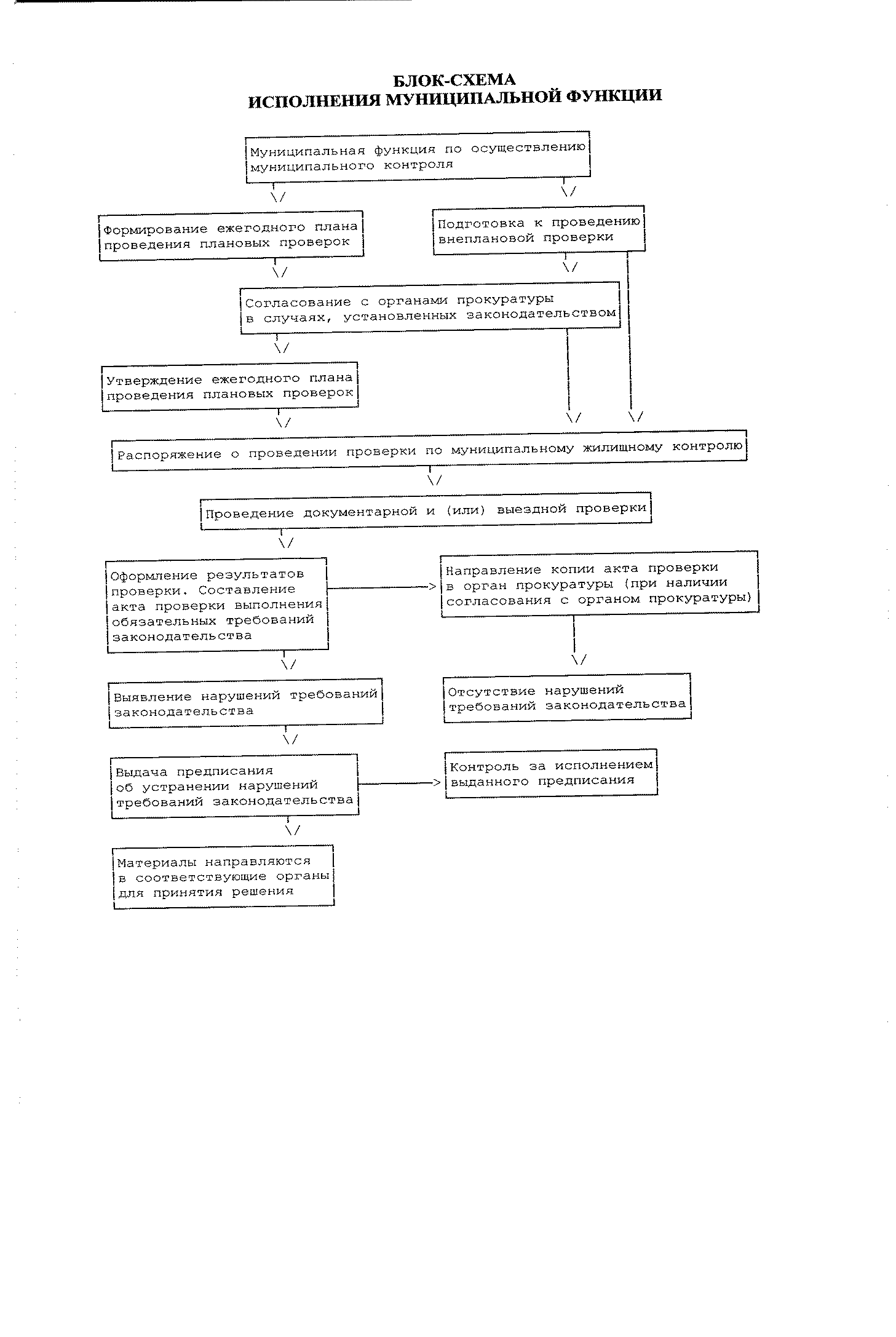 Приложение 2к Административному регламенту исполнениямуниципальной функции «Осуществление муниципального жилищного контроля на территории Одинцовского городского округа Московской области»___________________________________________________________________________                  Администрация Одинцовского городского округа___________________________________________________________________________               (наименование органа муниципального контроля)____________________________                 «___» _______________ 20___ г.  (место составления акта)                      (дата составления акта)                                             ______________________________                                                (время составления акта)                               АКТ ПРОВЕРКИ            органом муниципального контроля юридического лица,                индивидуального предпринимателя, гражданина                                 N ______По адресу/адресам:___________________________________________________________________________                        (место проведения проверки)На основании: ______________________________________________________________________________________________________________________________________________________________________________________________________________________________________________________________________________________________            (вид документа с указанием реквизитов (номер, дата)была проведена проверка в отношении:___________________________________________________________________________              (плановая/внеплановая, документарная/выездная)______________________________________________________________________________________________________________________________________________________   (наименование юридического лица, фамилия, имя, отчество (последнее -         при наличии) индивидуального предпринимателя, гражданина)Дата и время проведения проверки:«__» ___ 20_ г. с ___ час. __ мин. до __ час. __ мин. Продолжительность ___«__» ___ 20_ г. с ___ час. __ мин. до __ час. __ мин. Продолжительность ___   (заполняется в случае проведения проверок филиалов, представительств,         обособленных структурных подразделений юридического лица            или при осуществлении деятельности индивидуального                  предпринимателя по нескольким адресам)Общая продолжительность проверки:___________________________________________________________________________                           (рабочий дней/часов)Акт составлен:______________________________________________________________________________________________________________________________________________________               (наименование органа муниципального контроля)С   копией   распоряжения/приказа   о  проведении   проверки  ознакомлен(ы)(заполняется при проведении выездной проверки):______________________________________________________________________________________________________________________________________________________                 (фамилии, инициалы, подпись, дата, время)Дата  и номер решения прокурора (его заместителя) о согласовании проведенияпроверки:______________________________________________________________________________________________________________________________________________________         (заполняется в случае необходимости согласования проверки                          с органами прокуратуры)Лицо(а), проводившее проверку:_________________________________________________________________________________________________________________________________________________________________________________________________________________________________ (фамилия, имя, отчество (последнее - при наличии), должность должностного  лица (должностных лиц), проводившего(их) проверку; в случае привлечения     к участию в проверке экспертов, экспертных организаций указываются       фамилии, имена, отчества (последнее - при наличии), должности      экспертов и/или наименования экспертных организаций с указанием       реквизитов свидетельства об аккредитации и наименование органа                 по аккредитации, выдавшего свидетельство)При проведении проверки присутствовали:_________________________________________________________________________________________________________________________________________________________________________________________________________________________________       (фамилия, имя, отчество (последнее - при наличии), должность          руководителя, иного должностного лица (должностных лиц)   или уполномоченного представителя юридического лица, уполномоченного        представителя индивидуального предпринимателя, гражданина,        уполномоченного представителя саморегулируемой организации    (в случае проведения проверки члена саморегулируемой организации),         присутствовавших при проведении мероприятий по проверке)    В ходе проведения проверки:-  выявлены нарушения обязательных требований или требований, установленныхмуниципальными  правовыми  актами  Одинцовского городского округа  (с указаниемположений (нормативных) правовых актов): ___________________________________________________________________________________________________________________________________________________________________________________________________________________________________________________________________       (с указанием характера нарушений, лиц, допустивших нарушения)-  выявлены  факты невыполнения предписаний органов муниципального контроля(с указанием реквизитов выданных предписаний): __________________________________________________________________________________________________________________________________________________________________________________- нарушений не выявлено______________________________________________________________________________________________________________________________________________________Запись   в   Журнал   учета  проверок  юридического  лица,  индивидуальногопредпринимателя,   проводимых   органами  муниципального  контроля  внесена(заполняется при проведении выездной проверки):__________________________ ________________________________________________  (подпись проверяющего)        (подпись уполномоченного представителя                                  юридического лица, индивидуального                                      предпринимателя, гражданина,                                    их уполномоченных представителей)Журнал  учета  проверок юридического лица, индивидуального предпринимателя,проводимых  органами  муниципального контроля, отсутствует (заполняется припроведении выездной проверки):__________________________ ________________________________________________  (подпись проверяющего)        (подпись уполномоченного представителя                                  юридического лица, индивидуального                                      предпринимателя, гражданина,                                    их уполномоченных представителей)Прилагаемые к акту документы:______________________________________________________________________________________________________________________________________________________Подписи лиц, проводивших проверку:______________________________________________________________________________С   актом   проверки   ознакомлен(а),  копию  акта  со  всеми  приложениямиполучил(а):___________________________________________________________________________       (фамилия, имя, отчество (последнее - при наличии), должность         руководителя, иного должностного лица или уполномоченного     представителя юридического лица, индивидуального предпринимателя,               гражданина, их уполномоченных представителей)                                                  «___» __________ 20___ г.                                                  _________________________                                                          (подпись)Пометка об отказе ознакомления с актом проверки: __________________________                                                  (подпись уполномоченного                                                   должностного лица (лиц),                                                   проводившего проверку)Приложение 3к Административному регламенту исполнениямуниципальной функции «Осуществление муниципального жилищного контроля на территории Одинцовского городского округа Московской области»                                ПРЕДПИСАНИЕ                      от «___» ___________ 20__ года                 ОБ УСТРАНЕНИИ НАРУШЕНИЙ ЗАКОНОДАТЕЛЬСТВАНа основании акта проверки соблюдения законодательства от «__» __ 20__ годая, ________________________________________________________________________       (Ф.И.О. должностного лица администрации Одинцовского городского округа,__________________________________________________________________________,      должность, номер служебного удостоверения, кем и когда выдано)                               ПРЕДПИСЫВАЮ:___________________________________________________________________________ (наименование юридического лица, Ф.И.О. индивидуального предпринимателя,                гражданина, которому выдается предписание)    Предписание может быть обжаловано в установленном законом порядке.    Обжалование не приостанавливает исполнения настоящего предписания.    Информацию  о  выполнении  пунктов  настоящего  предписания  необходимонаправить в администрацию Одинцовского городского округа не позднее ________ днейпо истечении предписания.Подпись и расшифровка подписи должностного лица:_________________ _________________________________________________________    (подпись)                             (Ф.И.О.)Предписание получено:_________________ _________________________________________________________    (подпись)           (Ф.И.О. руководителя или уполномоченного лица                     юридического лица, индивидуального предпринимателя,                             гражданина, проверяемого в рамках                                  муниципального контроля)«___» ______________ 20___ г.N п/пСодержание предписанияСрок исполненияОснование вынесения предписания (ссылки на нормативный правовой акт)1234